                                          ՀԱՅ-ՌՈՒՍԱԿԱՆ                       ԱՌՈՂՋԱՊԱՀԱԿԱՆ ՀԱՄԱԺՈՂՈՎ                                    Երևան, 2017 թվականի սեպտեմբերի 26Ծ Ր Ա Գ Ի Ր                         Կազմակերպիչներ`Հայաստանի Հանրապետության առողջապահության նախարարությունՌուսաստանի Դաշնության առողջապահության նախարարությունՀԱՅԱՍՏԱՆԻ ՀԱՆՐԱՊԵՏՈՒԹՅԱՆ ԱՌՈՂՋԱՊԱՀՈՒԹՅԱՆ ՆԱԽԱՐԱՐՈՒԹՅՈՒՆ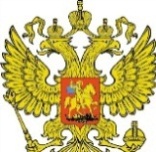 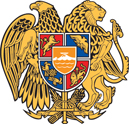 ՌՈՒՍԱՍՏԱՆԻ ԴԱՇՆՈՒԹՅԱՆ ԱՌՈՂՋԱՊԱՀՈՒԹՅԱՆ ՆԱԽԱՐԱՐՈՒԹՅՈՒՆ08:30 – 09.00  Մասնակիցների գրանցում («ԳԱՖԷՍՃԵԱՆ թանգարան» հիմնադրամ)09:00 – 10:00     I ՊԼԵՆԱՐ  ՆԻՍՏՀԱՄԱԺՈՂՈՎԻ ԲԱՑՈՒՄ. ԱՌՈՂՋԱՊԱՀԱԿԱՆ ԲԱՐԵՓՈԽՈւՄՆԵՐԸ    ՀԱՅԱՍՏԱՆԻ ՀԱՆՐԱՊԵՏՈւԹՅՈւՆՈւՄ  ԵՎ  ՌՈւՍԱՍՏԱՆԻ ԴԱՇՆՈւԹՅՈւՆՈւՄՀայաստանի Հանրապետության վարչապետ Կարեն Վիլհելմի ԿԱՐԱՊԵՏՅԱՆԻ ողջույնի խոսքը Հայաստանի Հանրապետության առողջապահության նախարար Լևոն Նորայրի ԱԼԹՈւՆՅԱՆՌուսաստանի Դաշնության առողջապահության նախարար Վերոնիկա Իգորի ՍԿՎՈՐՑՈՎԱ10:00-12.00    ՍԵԿՑԻՈՆ ՆԻՍՏ (առաջին սրահ)«Օրենքներով՝ դեպի առողջություն». հակածխախոտային քարոզարշավի ձեռքբերումներն ու արգելքները:Ռուսական կողմ (30 րոպե)Հայկական կողմ (30 րոպե)Բանավեճ  (30 րոպե)13:30-15.00ՍԵԿՑԻՈՆ ՆԻՍՏ (առաջին սրահ)Պետություն – մասնավոր գործընկերությունը (PPP) որպես բժշկական ծառայությունների չկարգավորվող առևտրակայնացման գործիք:Ռուսական կողմ (30 րոպե)Հայկական կողմ (30 րոպե)Բանավեճ  (30 րոպե)	15:30-17.00ՍԵԿՑԻՈՆ ՆԻՍՏ (առաջին սրահ) Բժշկական զբոսաշրջություն. առաջարկ և պահանջարկ:Ռուսական կողմ (30 րոպե) Հայկական կողմ (30 րոպե) Բանավեճ  (30 րոպե)10:30 – 12:00ԶՈւԳԱՀԵՌ ՍԵԿՑԻՈՆ ՆԻՍՏԵՐ (երկրորդ սրահ)Եվրասիական տնտեսական համագործակցությանդեղքաղաքականության ոլորտում ինտեգրացիոն գործընթացները:Ռուսական կողմ (30 րոպե)Հայկական կողմ (30 րոպե)Բանավեճ  (30 րոպե)13:30 – 15:00ԶՈւԳԱՀԵՌ ՍԵԿՑԻՈՆ ՆԻՍՏԵՐ (երկրորդ սրահ)Միգրանտների առողջությունը. համագործակցության զարգացման հեռանկարները կանխարգելման ոլորտում և աշխատավոր միգրանտների խմբերում բժշկական օգնության տրամադրումը:Ռուսական կողմ (30 րոպե)Հայկական կողմ (30 րոպե)Բանավեճ  (30 րոպե)15:30 – 16:30ԶՈւԳԱՀԵՌ ՍԵԿՑԻՈՆ ՆԻՍՏԵՐ (երկրորդ սրահ)Առողջապահական համակարգերի արդյունավետ փոխգործակցության զարգացման հեռանկարներն արտակարգ իրավիճակներում: Ռուսական կողմ (20 րոպե)Հայկական կողմ (20 րոպե)Բանավեճ  (20 րոպե)16:30 – 17:00II  ՊԼԵՆԱՐ  ՆԻՍՏ (առաջին սրահ)ՓԱԿՄԱՆ  ՀԱՆԴԻՍԱՎՈՐ ԱՐԱՐՈՂՈՒԹՅՈւՆ`§ՀԱՆՐԱՅԻՆ ԱՌՈՂՋԱՊԱՀՈւԹՅՈւՆ 21¦ գիտական ամսագրի համատեղ ստեղծման համաձայնագրի ստորագրում:Համաժողովի արդյունքների վերաբերյալ համատեղ հայտարարության ընդունում: